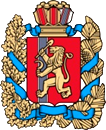 ПРАВИТЕЛЬСТВО КРАСНОЯРСКОГО КРАЯПОСТАНОВЛЕНИЕО внесении изменений в постановление Правительства Красноярского края от 30.11.2021 № 842-п «Об утверждении Положения о региональном государственном строительном надзоре в Красноярском крае»В соответствии со статьей 54 Градостроительного кодекса Российской Федерации, пунктом 3 части 2 статьи 3, статьей 5 Федерального закона от 31.07.2020 № 248-ФЗ «О государственном контроле (надзоре) и муниципальном контроле в Российской Федерации», постановлением Правительства Российской Федерации от 01.12.2021 № 2161 «Об утверждении общих требований к организации и осуществлению регионального государственного строительного надзора, внесении изменений в постановление Правительства Российской Федерации от 30 июня 2021 г.                    № 1087 и признании утратившими силу некоторых актов Правительства Российской Федерации», статьей 103 Устава Красноярского края ПОСТАНОВЛЯЮ:1. Внести в постановление Правительства Красноярского края от 30.11.2021 № 842-п «Об утверждении Положения о региональном государственном строительном надзоре в Красноярском крае» следующие изменения:абзац первый преамбулы после слов «статьей 5 Федерального закона от 31.07.2020 № 248-ФЗ «О государственном контроле (надзоре) и муниципальном контроле в Российской Федерации»,» дополнить словами «постановлением Правительства Российской Федерации от 01.12.2021 № 2161 «Об утверждении общих требований к организации и осуществлению регионального государственного строительного надзора, внесении изменений в постановление Правительства Российской Федерации от 30 июня 2021 г.            № 1087 и признании утратившими силу некоторых актов Правительства Российской Федерации»,»;в разделе 2:абзац восьмой пункта 2.3 изложить в следующей редакции:«Возражение может быть подано контролируемым лицом в Службу на бумажном носителе почтовым отправлением, в виде электронного документа на адрес электронной почты, указанный в предостережении, или иными указанными в таком предостережении способами.»;в абзаце втором пункта 2.5 слова «, от лица, впервые приступающего к осуществлению деятельности в сфере строительства» исключить;в разделе 7:абзац второй пункта 7.1 изложить в следующей редакции:«Ключевым показателем результативности и эффективности регионального государственного строительного надзора является обеспечение безопасности объектов капитального строительства. Формула расчета: N = (КЗобщ – КЗу) / КЗобщ *100 %, где N – показатель обеспечения безопасности объектов капитального строительства, %; КЗобщ   –  общее количество объектов капитального строительства, в отношении которых выдано заключение о соответствии построенного, реконструированного объекта капитального строительства требованиям, указанным в части 16 статьи 54 Градостроительного кодекса Российской Федерации (далее –  заключение о соответствии) за отчетный период, ед.; КЗу – количество объектов капитального строительства, находящиеся в стадии эксплуатации, в отношении которых поступили уведомления о возникновении аварийных ситуаций (в случае установления нарушений, допущенных Службой, повлекших отмену заключений о соответствии), ед.».2. Опубликовать постановление в газете «Наш Красноярский край» и на «Официальном интернет-портале правовой информации Красноярского края» (www.zakon.krskstate.ru).3. Постановление вступает в силу через 10 дней после его официального опубликования.Первый заместительГубернатора края –председательПравительства края							        Ю.А. Лапшинг. Красноярск               №